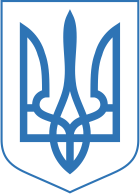    ВОЛИНСЬКА ОБЛАСНА РАДАВОЛИНСЬКИЙ ОБЛАСНИЙ ЕКОЛОГО-НАТУРАЛІСТИЧНИЙ ЦЕНТР. Луцьк, вул. Ківерцівська, 9б, тел. 710885,   факс 77-22-35, E-mail: voenc17@ukr.net04 квітня 2022 року № 106/01-30          Керівникам місцевих органів управління освітою, директорамзакладів загальної середньої та     позашкільної освітиПро проведення обласного етапу Всеукраїнського конкурсу  зквітництва та ландшафтногодизайну «Квітуча Україна»Відповідно до планів роботи управління освіти і науки облдержадміністрації, Волинського обласного еколого-натуралістичного центру Волинської обласної ради, з метою формування екологічної культури особистості, залучення учнівської молоді до роботи з покращенням зовнішнього та ландшафтного дизайну територій закладів освіти, Волинський обласний еколого-натуралістичний центр Волинської обласної ради проводить обласний етап конкурсу з квітництва та ландшафтного дизайну «Квітуча Україна» (інструктивно-методичні матеріали додаються).Для участі в заході  необхідно до 25 квітня 2022 року  подати  заявку і проєкт (ескіз) клумби  в електронному вигляді на електронну адресу: voenc17@ukr.net  з позначкою конкурс «Квітуча Україна»Довідки за телефоном 0662605801‒ Мартинюк Лариса Антонівна.Додаток: на 3 арк. в 1 прим.Директор                                                                            Валентина ОСТАПЧУКЛариса Мартинюк 772 235          Додаток  1до листа Волинського обласного еколого-натуралістичного центру Волинської обласної ради		04 квітня 2022 року № 106/01-30          Інструктивно-методичні матеріали проведення обласного етапу Всеукраїнського  конкурсу  з квітництва та ландшафтного дизайну «Квітуча Україна»І. Загальні положення1.1. Цей інструктивно-методичний матеріал визначає порядок проведення обласного етапу Всеукраїнського конкурсу з квітництва та ландшафтного дизайну «Квітуча Україна» (далі ‒ Конкурс). 1.2. Конкурс проходить  щороку з метою формування екологічної культури особистості, залучення учнівської молоді до роботи з покращення зовнішнього та ландшафтного дизайну територій закладів освіти. 1.3. Основними завданнями Конкурсу є:активізація пізнавальної, творчої діяльності учнів закладів середньої та позашкільної освіти;обмін досвідом роботи з організації творчих об’єднань квітникарсько-ландшафтного напряму;популяризація досягнень вітчизняного квітникарства і декоративного садівництва, нових прогресивних агротехнічних технологій;ознайомлення із сучасними тенденціями в галузі ландшафтного дизайну та озеленення, розроблення ландшафтних композицій;залучення учнів до озеленення територій.1.4. Конкурс проводиться на добровільних засадах і є відкритим для учнів закладів загальної середньої і позашкільної освіти. 1.5. Організаційно-методичне забезпечення проведення Конкурсу здійснює Волинський обласний еколого-натуралістичний центр Волинської обласної ради.ІІ. Учасники 2.1. У Конкурсі беруть участь команди (4 особи) – учні закладів загальної середньої і позашкільної освіти віком від 13 до 18 років включно (далі ‒ учасники).2.2. Заміна членів команди можлива за рішенням голови організаційного комітету  Конкурсу після подання керівником команди нової заявки та пояснення причин такої заміни. IІІ. Журі Журі формується з метою забезпечення об’єктивності оцінювання проєктів (ескізів) його учасників, результатів їх упровадження та визначення переможців і призерів.ІV. Порядок і строки проведення 	4.1. Конкурс проводиться поетапно:	I етап: районний (міський);	ІІ етап: обласний відбірковий (заочний);2	ІІІ етап: всеукраїнський відбірковий (заочний);	ІV етап: всеукраїнський фінальний (очний, дистанційний)4.2. Для участі в Конкурсі керівники закладів загальної середньої та позашкільної освіти надсилають заявку (Додаток 2) та проєкт (ескіз) озеленення території закладу. Журі Конкурсу розглядає подані учасниками І етапу презентації проєктів (ескізи) озеленення територій  закладів освіти і визначає переможців ІІ етапу Конкурсу.Переможці обласного етапу беруть участь у відбірковому (заочному) Всеукраїнському  конкурсі з квітництва та ландшафтного дизайну «Квітуча Україна». V. Визначення і нагородження переможців та призерів Конкурсу5.1.	Команду-переможця і призерів Конкурсу визначає журі за загальною   кількістю набраних ними балів.	5.2. Переможцем Конкурсу є команда, яка набрала найбільшу кількість балів.	5.3. Призерами Конкурсу є учасники, які за кількістю набраних балів посіли друге та третє місця.	5.4. Переможець, призери та активні  учасники  Конкурсу нагороджуються грамотами управління освіти і науки облдержадміністрації.Додаток 2 до листа Волинського обласного еколого-натуралістичного центру Волинської обласної ради		04 квітня 2022 року № 106/01-30          Заявкана участь в обласному етапі Всеукраїнського конкурсу зквітництва та ландшафтного дизайну  «Квітуча Україна»__________________________________________________________________  __________________________________________________________________                            
(назва закладу освіти)
Керівник команди:       _____________________________________________          (прізвище, ім’я, по батькові)    ____________________________________________________________(посада)    ______________________________________________________(контактний телефон, електронна адреса)                                                  
Найменування проєкту (ескізу): ________________________________________Коротка характеристика проєкту (ескізу):    _____________________________ ____________________________________________________________________________________________________________________________________________________________________________________________________________         ________________________________________________________________________________________________________________________________________Додаток: проєкт (ескіз) озеленення території закладу освіти на    _______арк. ______________                        __________                       _________________(керівник закладу)	(підпис)	     (П.І.П.)М.П.№ з/пПрізвище, ім’я учасникаДата народження (число, місяць, рік)Вік учасника, класНазва закладу освітиНазва творчого учнівського об’єднання 1.2.3.4.